Схема доскиЗА ДОБРО ДОБРОМ ПЛАТЯТ   приказчик – управляющий имением помещика (хозяйством)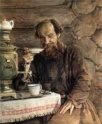  пожитки – мелкое имущество, домашние вещи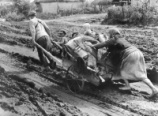  рукоделие – ручной труд (шитье, вышивание)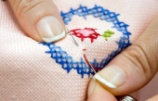  балаган – временная легкая деревянная постройка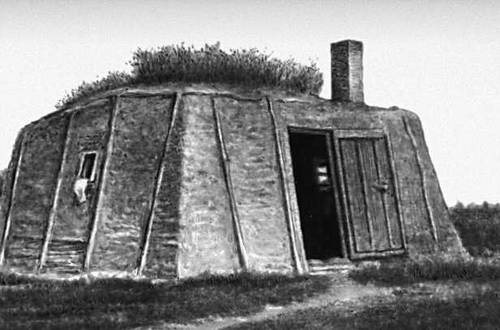  покосные ложки – широкий, длинный овраг (покосы в оврагах)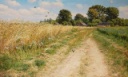 лукаво – хитродивуются  – удивляются из ума выжил-  с ума сошёлпохлебка – жидкая пища, род супа из картофеля или крупы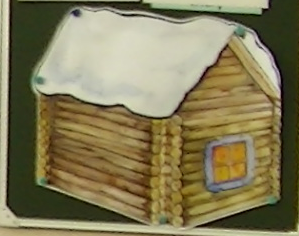 